Общеобразовательная автономная   некоммерческая организация«Гимназия имени Петра Первого»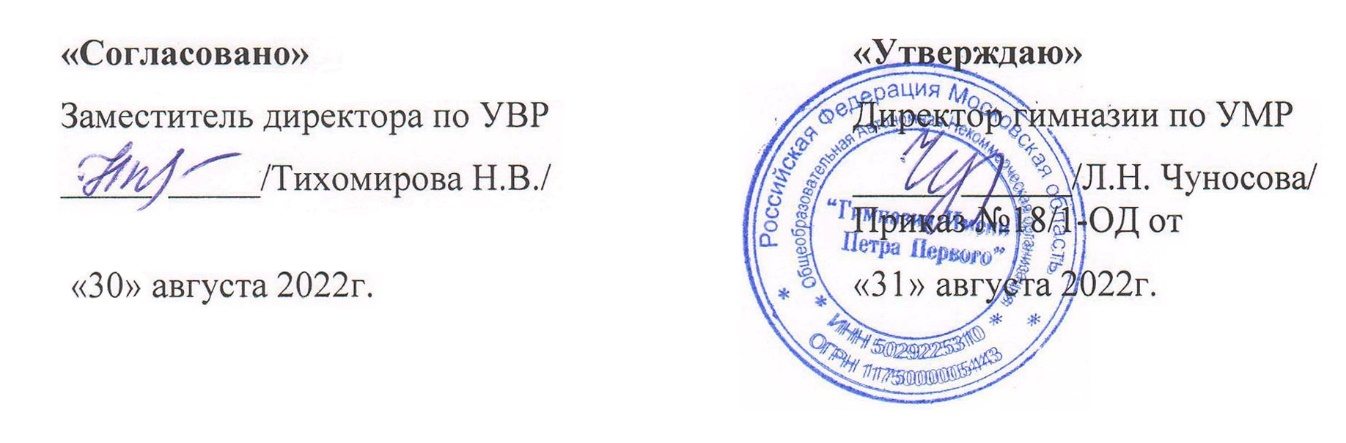 РАБОЧАЯ ПРОГРАММА учителя физкультурыЧерникова   Евгения   Ивановичапо учебному предмету «Физическая культура» для    9   класса2022 - 2023 учебный годПОЯСНИТЕЛЬНАЯ ЗАПИСКАПри создании рабочей программы учитывались потребности современного российского общества в физически крепком и дееспособном подрастающем поколении, способном активно включаться в разнообразные формы здорового образа жизни, умеющем использовать ценности физической культуры для самоопределения, саморазвития и самоактуализации. В рабочей программе нашли свои отражения объективно сложившиеся реалии современного социокультурного развития российского общества, условия деятельности образовательных организаций, возросшие требования родителей, учителей и методистов к совершенствованию содержания школьного образования, внедрению новых методик и технологий в учебно-воспитательный процесс.В своей социально-ценностной ориентации рабочая программа сохраняет исторически сложившееся предназначение дисциплины «Физическая культура» в качестве средства подготовки учащихся к предстоящей жизнедеятельности, укрепления их здоровья, повышения функциональных и адаптивных возможностей систем организма, развития жизненно важных физических качеств.Программа обеспечивает преемственность с Примерной рабочей программой начального и среднего общего образования, предусматривает возможность активной подготовки учащихся к выполнению нормативов «Президентских состязаний» и «Всероссийского физкультурно-спортивного комплекса ГТО».ЦЕЛИ ИЗУЧЕНИЯ УЧЕБНОГО ПРЕДМЕТА «ФИЗИЧЕСКАЯ КУЛЬТУРА»Общей целью школьного образования по физической культуре является формирование разносторонне физически развитой личности, способной активно использовать ценности физической культуры для укрепления и длительного сохранения собственного здоровья, оптимизации трудовой деятельности и организации активного отдыха. В рабочей программе для 9 класса данная цель конкретизируется и связывается с формированием устойчивых мотивов и потребностей школьников в бережном отношении к своему здоровью, целостном развитии физических, психических и 
нравственных качеств, творческом использовании ценностей физической культуры в организации здорового образа жизни, регулярных занятиях двигательной деятельностью и спортом.Развивающая направленность рабочей программы определяется вектором развития физических качеств и функциональных возможностей организма занимающихся, являющихся основой 
укрепления их здоровья, повышения надёжности и активности адаптивных процессов. Существенным достижением данной ориентации является приобретение школьниками знаний и умений в 
организации самостоятельных форм занятий оздоровительной, спортивной и прикладно-
ориентированной физической культурой, возможностью познания своих физических способностей и их целенаправленного развития.Воспитывающее значение рабочей программы заключается в содействии активной социализации школьников на основе осмысления и понимания роли и значения мирового и российского олимпийского движения, приобщения к их культурным ценностям, истории и современному развитию. В число практических результатов данного направления входит фор​мирование положительных навыков и умений в общении и взаимодействии со сверстниками и учителями физической культуры, организации совместной учебной и консультативной деятельности.Центральной идеей конструирования учебного содержания и планируемых результатов образования в основной школе является воспитание целостной личности учащихся, обеспечение единства в развитии их физической, психической и социальной природы. Реализация этой идеи становится возможной на основе содержания учебной дисциплины «Физическая культура», которое представляется двигательной деятельностью с её базовыми компонентами: информационным (знания о физической культуре), операциональным (способы самостоятельной деятельности) и мотивационно-процессуальным (физическое совершенствование).В целях усиления мотивационной составляющей учебного предмета, придания ей личностно значимого смысла, содержание рабочей программы представляется системой модулей, которые входят структурными компонентами в раздел «Физическое совершенствование».	Инвариантные модули включают в себя содержание базовых видов спорта: гимнастика, лёгкая атлетика, зимние виды спорта 
	(на примере лыжной подготовки), спортивные игры, плавание. Данные модули в своём предметном содержании ориентируются на всестороннюю физическую подготовленность учащихся, освоение ими технических действий и физических упражнений, содействующих обогащению двигательного опыта.Вариативные модули объединены в рабочей программе модулем «Спорт», содержание которого разрабатывается образовательной организацией на основе Примерных модульных программ по физической культуре для общеобразовательных организаций, рекомендуемых Министерством просвещения Российской Федерации. Основной содержательной направленностью вариативных модулей является подготовка учащихся к выполнению нормативных требований Всероссийского физкультурно-спортивного комплекса ГТО, активное вовлечение их в соревновательную деятельность.Исходя из интересов учащихся, традиций конкретного региона или образовательной организации, модуль «Спорт» может разрабатываться учителями физической культуры на основе содержания базовой физической подготовки, национальных видов спорта, современных оздоровительных систем. В настоящей рабочей программе в помощь учителям физической культуры в рамках данного модуля, представлено примерное содержание «Базовой физической подготовки».      МЕСТО УЧЕБНОГО ПРЕДМЕТА В УЧЕБНОМ ПЛАНЕВ 9 классе на изучение предмета «Физкультура» отводится 2 часа в неделю, это 68 часов за учебный год. Вариативные модули (не менее 1 часа в неделю) могут быть реализованы во внеурочной деятельности, в том числе в форме сетевого взаимодействия с организациями системы дополнительного образования детей.При подготовке рабочей программы учитывались личностные и метапредметные результаты, зафиксированные в Федеральном государственном образовательном стандарте основного общего образования и в «Универсальном кодификаторе элементов содержания и требований к результатам освоения основной образовательной программы основного общего образования»                      СОДЕРЖАНИЕ УЧЕБНОГО ПРЕДМЕТАЗнания о физической культуре. Физическая культура в основной школе: задачи, содержание и формы организации занятий. Система дополнительного обучения физической культуре; организация спортивной работы в общеобразовательной школе.	Физическая культура и здоровый образ жизни: характеристика основных форм занятий физической культурой, их связь с укреплением здоровья, организацией отдыха и досуга.	Способы самостоятельной деятельности. Режим дня и его значение для учащихся школы, связь с умственной работоспособностью. Составление индивидуального режима дня; определение основных индивидуальных видов деятельности, их временных диапазонов и последовательности в выполнении 	Физическое развитие человека, его показатели и способы измерения. Осанка как показатель физического развития, правила предупреждения её нарушений в условиях учебной и бытовой деятельности. Способы измерения и оценивания осанки. Составление комплексов физических упражнений с коррекционной направленностью и правил их самостоятельного проведения.	Проведение самостоятельных занятий физическими упражнениями на открытых площадках и в домашних условиях; подготовка мест занятий, выбор одежды и обуви; предупреждение травматизма. 	Оценивание состояния организма в покое и после физической нагрузки в процессе самостоятельных занятий физической культуры и спортом.Составление дневника физической культуры.Физическое совершенствование. Физкультурно-оздоровительная деятельность. Роль и значение физкультурно-оздоровительной деятельности в здоровом образе жизни современного человека. Упражнения утренней зарядки и физкультминуток, дыхательной и зрительной гимнастики в процессе учебных занятий; закаливающие процедуры после занятий утренней зарядкой.Упражнения на развитие гибкости и подвижности суставов; развитие координации; формирование телосложения с использованием внешних отягощений.	Спортивно-оздоровительная деятельность. Роль и значение спортивно-оздоровительной деятельности в здоровом образе жизни современного человека.Модуль «Гимнастика». Кувырки вперёд и назад в группировке; кувырки вперёд ноги «скрестно»; кувырки назад из стойки на лопатках (мальчики). Опорные прыжки через гимнастического козла ноги врозь (мальчики); опорные прыжки на гимнастического козла с последующим спрыгиванием (девочки).Упражнения на низком гимнастическом бревне: передвижение ходьбой с поворотами кругом и на 90°, лёгкие подпрыгивания; подпрыгивания толчком двумя ногами; передвижение приставным шагом (девочки). Упражнения на гимнастической лестнице: перелезание приставным шагом правым и левым боком; лазанье разноимённым способом по диагонали и одно​имённым способом вверх. Расхождение на гимнастической скамейке правым и левым боком способом «удерживая за плечи».Модуль «Лёгкая атлетика». Бег на длинные дистанции с равномерной скоростью передвижения с высокого старта; бег на короткие дистанции с максимальной скоростью передвижения. Прыжки в длину с разбега способом «согнув ноги»; прыжки в высоту с прямого разбега.	Метание малого мяча с места в вертикальную неподвижную мишень; метание малого мяча на дальность с трёх шагов разбега.Модуль «Зимние виды спорта». Передвижение на лыжах попеременным двухшажным ходом; повороты на лыжах переступанием на месте и в движении по учебной дистанции; подъём по пологому склону способом «лесенка» и спуск в основной стойке; преодоление небольших бугров и впадин при спуске с пологого склона.Модуль «Спортивные игры».Баскетбол. Передача мяча двумя руками от груди, на месте и в движении; ведение мяча на месте и в движении «по прямой», «по кругу» и «змейкой»; бросок мяча в корзину двумя руками от груди с места; ранее разученные технические действия с мячом.	Волейбол. Прямая нижняя подача мяча; приём и передача мяча двумя руками снизу и сверху на месте и в движении; ранее разученные технические действия с мячом.Футбол. Удар по неподвижному мячу внутренней стороной стопы с небольшого разбега; остановка катящегося мяча способом «наступания»; ведение мяча «по прямой», «по кругу» и «змейкой»; обводка мячом ориентиров (конусов).	Совершенствование техники ранее разученных гимнастических и акробатических упражнений, упражнений лёгкой атлетики и зимних видов спорта, технических действий спортивных игр.Модуль «Спорт». Физическая подготовка к выполнению нормативов комплекса ГТО с использованием средств базовой физической подготовки, видов спорта и оздоровительных систем физической культуры, национальных видов спорта, культурно-этнических игр.           ПЛАНИРУЕМЫЕ ОБРАЗОВАТЕЛЬНЫЕ РЕЗУЛЬТАТЫЛИЧНОСТНЫЕ РЕЗУЛЬТАТЫ-готовность проявлять интерес к истории и развитию физической культуры и спорта в Российской Федерации, гордиться победами выдающихся отечественных спортсменов-олимпийцев; 
-готовность отстаивать символы Российской Федерации во время спортивных соревнований, уважать традиции и принципы современных Олимпийских игр и олимпийского движения; 
-готовность ориентироваться на моральные ценности и нормы межличностного взаимодействия при организации, планировании и проведении совместных занятий физической культурой и спортом, оздоровительных мероприятий в условиях активного отдыха и досуга; 
-готовность оценивать своё поведение и поступки во время проведения совместных занятий физической культурой, участия в спортивных мероприятиях и соревнованиях; 
-готовность оказывать первую медицинскую помощь при травмах и ушибах, соблюдать правила техники безопасности во время совместных занятий физической культурой и спортом; 
-стремление к физическому совершенствованию, формированию культуры движения и 
телосложения, самовыражению в избранном виде спорта; 
-готовность организовывать и проводить занятия физической культурой и спортом на основе научных представлений о закономерностях физического развития и физической подготовленности с учётом самостоятельных наблюдений за изменением их показателей; 
-осознание здоровья как базовой ценности человека, признание объективной необходимости в его укреплении и длительном сохранении посредством занятий физической культурой и спортом; 	-осознание необходимости ведения здорового образа жизни как средства профилактики пагубного влияния вредных привычек на -физическое, психическое и социальное здоровье человека; 
-способность адаптироваться к стрессовым ситуациям, осуществлять профилактические мероприятия по регулированию эмоциональных напряжений, активному восстановлению организма после значительных умственных и физических​ких нагрузок; 
-готовность соблюдать правила безопасности во время занятий физической культурой и спортом, проводить гигиенические и профилактические мероприятия по организации мест занятий, выбору спортивного инвентаря и оборудования, спортивной одежды; 
-готовность соблюдать правила и требования к организации бивуака во время туристских походов, противостоять действиям и поступкам, приносящим вред окружающей среде; 
-освоение опыта взаимодействия со сверстниками, форм общения и поведения при выполнении учебных заданий на уроках физической культуры, игровой и соревновательной деятельности; 	повышение компетентности в организации самостоятельных занятий физической культурой, планировании их содержания и направленности в зависимости от индивидуальных интересов и потребностей; 
-формирование представлений об основных понятиях и терминах физического воспитания и спортивной тренировки, умений руководствоваться ими в познавательной и практической деятельности, общении со сверстниками, публичных выступлениях и дискуссиях.МЕТАПРЕДМЕТНЫЕ РЕЗУЛЬТАТЫ	Универсальные познавательные действия: 
-проводить сравнение соревновательных упражнений Олимпийских игр древности и современных Олимпийских игр, выявлять их общность и различия; 
-осмысливать Олимпийскую хартию как основополагающий документ современного олимпийского движения, приводить примеры её гуманистической направленности;-анализировать влияние занятий физической культурой и спортом на воспитание положительных качеств личности, устанавливать возможность профилактики вредных привычек; 
-характеризовать туристские походы как форму активного отдыха, выявлять их целевое предназначение в сохранении и укреплении здоровья; руководствоваться требованиями техники безопасности во время передвижения по маршруту и организации бивуака; 
-устанавливать причинно-следственную связь между планированием режима дня и изменениями показателей работоспособности; 
-устанавливать связь негативного влияния нарушения осанки на состояние здоровья и --выявлять причины нарушений, измерять индивидуальную форму и составлять комплексы упражнений по профилактике и коррекции выявляемых нарушений; 
-устанавливать причинно-следственную связь между уровнем развития физических качеств, состоянием здоровья и функциональными возможностями основных систем организма; 
-устанавливать причинно-следственную связь между качеством владения техникой физического упражнения и возможностью возникновения травм и ушибов во время самостоятельных занятий физической культурой и спортом; 
-устанавливать причинно-следственную связь между подготовкой мест занятий на открытых площадках и правилами предупреждения травматизма.	Универсальные коммуникативные действия: 
-выбирать, анализировать и систематизировать информацию из разных источников об образцах техники выполнения разучиваемых упражнений, правилах планирования самостоятельных занятий физической и технической подготовкой; 
-вести наблюдения за развитием физических качеств, сравнивать их показатели с данными возрастно-половых стандартов, составлять планы занятий на основе определённых правил и регулировать нагрузку по частоте пульса и внешним признакам утомления; 
-описывать и анализировать технику разучиваемого упражнения, выделять фазы и элементы движений, подбирать подготовительные упражнения и планировать последовательность решения задач обучения; -оценивать эффективность обучения посредством сравнения с эталонным образцом;-наблюдать, анализировать и контролировать технику выполнения физических упражнений другими учащимися, сравнивать её с эталонным образцом, выявлять ошибки и предлагать способы их устранения; 
-изучать и коллективно обсуждать технику «иллюстративного образца» разучиваемого упражнения, рассматривать и моделировать появление ошибок, анализировать возможные причины их появления, выяснять способы их устранения.	Универсальные учебные регулятивные действия: 
-составлять и выполнять индивидуальные комплексы физических упражнений с разной 
функциональной направленностью, выявлять особенности их воздействия на состояние организма, развитие его резервных возможностей с помощью процедур контроля и функциональных проб; 	-составлять и выполнять акробатические и гимнастические комплексы упражнений, самостоятельно разучивать сложно-координированные упражнения на спортивных снарядах; 
-активно взаимодействовать в условиях учебной и игровой деятельности, ориентироваться на указания учителя и правила игры при возникновении  конфликтных и нестандартных ситуаций, признавать своё право и право других на ошибку, право на её совместное исправление; 
-разучивать и выполнять технические действия в игровых видах спорта, активно взаимодействовать при совместных тактических действиях в защите и нападении, терпимо относиться к ошибкам игроков своей команды и команды соперников; 
-организовывать оказание первой помощи при травмах и ушибах во время самостоятельных занятий физической культурой и спортом, применять способы и приёмы помощи в зависимости от характера и признаков полученной травмы.Выпускник научится:рассматривать физическую культуру как явление культуры, выделять исторические этапы её развития, характеризовать основные направления и формы её организации в современном обществе;характеризовать содержательные основы здорового образа жизни, раскрывать его взаимосвязь со здоровьем, гармоничным физическим развитием и физической подготовленностью, формированием качеств личности и профилактикой вредных привычек;определять базовые понятия и термины физической культуры, применять их в процессе совместных занятий физическими упражнениями со своими сверстниками, излагать с их помощью особенности выполнения техники двигательных действий и физических упражнений, развития физических качеств;разрабатывать содержание самостоятельных занятий физическими упражнениями, определять их направленность и формулировать задачи, рационально планировать режим дня и учебной недели;руководствоваться правилами профилактики травматизма и подготовки мест занятий, правильного выбора обуви и формы одежды в зависимости от времени года и погодных условий;руководствоваться правилами оказания первой помощи при травмах и ушибах во время самостоятельных занятий физическими упражнениями.Выпускник получит возможность научиться:характеризовать цель возрождения Олимпийских игр и роль Пьера де Кубертена в становлении современного олимпийского движения, объяснять смысл символики и ритуалов Олимпийских игр;характеризовать исторические вехи развития отечественного спортивного движения, великих спортсменов, принесших славу российскому спорту;определять признаки положительного влияния занятий физической подготовкой на укрепление здоровья, устанавливать связь между развитием физических качеств и основных систем организма.Способы двигательной (физкультурной) деятельностиВыпускник научится:использовать занятия физической культурой, спортивные игры и спортивные соревнования для организации индивидуального отдыха и досуга, укрепления собственного здоровья, повышения уровня физических кондиций;составлять комплексы физических упражнений оздоровительной, тренирующей и корригирующей направленности, подбирать индивидуальную нагрузку с учётом функциональных особенностей и возможностей собственного организма;классифицировать физические упражнения по их функциональной направленности, планировать их последовательность и дозировку в процессе самостоятельных занятий по укреплению здоровья и развитию физических качеств;самостоятельно проводить занятия по обучению двигательным действиям, анализировать особенности их выполнения, выявлять ошибки и своевременно устранять их;тестировать показатели физического развития и основных физических качеств, сравнивать их с возрастными стандартами, контролировать особенности их динамики в процессе самостоятельных занятий физической подготовкой;взаимодействовать со сверстниками в условиях самостоятельной учебной деятельности, оказывать помощь в организации и проведении занятий, освоении новых двигательных действий, развитии физических качеств, тестировании физического развития и физической подготовленности.Выпускник получит возможность научиться:вести дневник по физкультурной деятельности, включать в него оформление планов проведения самостоятельных занятий физическими упражнениями разной функциональной направленности, данные контроля динамики индивидуального физического развития и физической подготовленности;проводить занятия физической культурой с использованием оздоровительной ходьбы и бега, лыжных прогулок и туристских походов, обеспечивать их оздоровительную направленность;проводить восстановительные мероприятия с использованием банных процедур и сеансов оздоровительного массажа.Физическое совершенствованиеВыпускник научится:• выполнять комплексы упражнений по профилактике утомления и перенапряжения организма, повышению его работоспособности в процессе трудовой и учебной деятельности;•      выполнять общеразвивающие упражнения, целенаправленно воздействующие на развитие основных физических качеств (силы, быстроты, выносливости, гибкости и координации);, • выполнять акробатические комбинации из числа хорошо освоенных упражнений;• выполнять гимнастические 'комбинации на спортивных снарядах из числа хорошо освоенных упражнений;• выполнять легкоатлетические упражнения в беге и прыжках (в высоту и длину);• выполнять передвижения на лыжах скользящими способами ходьбы, демонстрировать технику умения последовательно чередовать их в процессе прохождения тренировочных дистанций (для снежных регионов России);• выполнять спуски и торможения на лыжах с пологого склона одним из разученных способов;•выполнять основные технические действия и приёмы игры в футбол, волейбол, баскетбол в условиях учебной и игровой деятельности;• выполнять тестовые упражнения на оценку уровня индивидуального развития основных физических качеств.Выпускник получит возможность научиться:• выполнять комплексы упражнений лечебной физической культуры с учётом имеющихся индивидуальных нарушений в показателях здоровья;• преодолевать естественные и искусственные препятствия с помощью разнообразных способов лазанья, прыжков и бега;•   осуществлять судейство по одному из осваиваемых видов спорта;•   выполнять тестовые нормативы по физической подготовке.СОДЕРЖАНИЕ УЧЕБНОГО ПРЕДМЕТАЗнания о физической культуре (4 часа)История физической культурыОрганизация и проведение пеших туристских походов. Требования к технике безопасности и бережное отношение к природе (экологические требования)Физическая культура (основные понятия)Адаптивная физическая культураПрофессионально-прикладная физическая подготовка.Физическая культура человекаВосстановительный массаж.Проведение банных процедур.Доврачебная помощь во время занятий физической культурой и спортом.Способы двигательной (физкультурной) деятельностиОрганизация и проведение самостоятельных занятий физической культурой. Подготовка к занятиям физической культурой.Проведение самостоятельных занятий прикладной физической подготовкой. Организация досуга средствами физической культуры.Оценка эффективности занятий физической культурой.Измерение резервов организма и состояния здоровья с помощью функциональных проб.Физическое совершенствование (62 часа) Физкультурно-оздоровительная деятельность (в процессе уроков)Оздоровительные формы занятий в режиме учебного дня и учебной недели.- Комплексы упражнений физкультминуток и физкультпауз.- Комплексы упражнений на формирование правильной осанки.Индивидуальные комплексы адаптивно (лечебной) и корригирующей физической культуры.- Индивидуальные комплексы адаптивной (лечебной) физической культуры, подбираемые в соответствии с медицинскими показателями (при нарушениях опорно-двигательного аппарата, центральной нервной системы, дыхания и кровообращения, органов зрения).Спортивно-оздоровительная деятельность с общеразвивающей направленностью.Гимнастика с основами акробатики (10 часов)Организующие команды и приемы:- построение и перестроение на месте;-переход с шага на месте на ходьбу в колонне и в шеренге; перестроения из колонны по одному в колонны по два, по четыре в движении.Акробатические упражнения и комбинации:Мальчики: из упора присев силой стойка на голове и руках; длинный кувырок вперед с трёх шагов разбега.Акробатическая комбинация: Из упора присев - силой стойка на голове и руках - кувырок вперед со стойки - кувырок назад - длинный кувырок вперед - встать, руки в стороны.Девочки: равновесие на одной; выпад вперед; кувырок вперед.Акробатическая комбинация: Равновесие на одной (ласточка) - два кувырка слитно - кувырок назад - мост из положения стоя или лёжа - поворот на 180 ° в упор присев - перекат назад - стойка на лопатках - переворот назад в полу шпагат через плечо - упор присев - прыжок вверх с поворотом на 360 °Ритмическая гимнастика (девочки)- стилизованные общеразвивающие упражнения.Опорные прыжки:Мальчики: прыжок согнув ноги (козел в длину, высота 115 см).Девочки: прыжок боком (конь в ширину, высота 110 см).Упражнения и комбинации на гимнастическом бревне (девочки)- передвижения ходьбой, приставными шагами, повороты стоя на месте, наклон вперед, стойка на коленях с опорой на руки, спрыгивание и соскок (вперед, прогнувшись); зачетная комбинация.Упражнения и комбинации на гимнастической перекладине (мальчики)Из виса - подъём перевортом в упор силой - перемах правой - сед верхом - спад завесом - перемах назад - оборот вперед - соскок.Упражнения и комбинации на гимнастических брусьяхМальчики: размахивание в упоре на руках - сед ноги врозь - перемах внутрь - соскок махом назад.Девочки (разновысокие брусья) : из виса  прогнувшись на нижней жерди с опорой ног о верхнюю жердь - переворот в упор на нижнюю жердь - перемах правой ногой, сед на левом бедре - угол, опираясь левой рукой за верхнюю жердь, а правой рукой сзади - встать - равновесие (ласточка) на нижней жерди, опираясь руками о верхнюю жердь -упор на верхней жерди - оборот вперед в вис на верхней жерди - соскок.Легкая атлетика (18 часов)Беговые упражнения:низкий старт до 30 м;- от 70 до 80 м;- до 70 м.- бег на результат 60 м;- высокий старт;- бег в равномерном темпе от 20 минут;- кроссовый бег; бег на 2000м (мальчики) и 1500 м (девочки).- варианты челночного бега 3х10 м.Прыжковые упражнения:- прыжок в длину с 11-13 шагов разбега способом «согнув ноги»;- прыжок в высоту с 7-9 шагов разбега способом «перешагивание».Метание малого мяча:- метание теннисного мяча в горизонтальную и вертикальную цель (1х1 м) (девушки с расстояния 12-14 м, юноши - до 16 м)- метание малого мяча на дальность; - броски набивного мяча (2 кг девочки и 3 кг мальчики)) двумя руками из-за головы с положения сидя на полу, от груди.Спортивные игры (22 часа)Баскетбол (7 часов)- стойка игрока, перемещение в стойке приставными шагами боком, лицом и спиной вперед;- остановка двумя шагами и прыжком;- повороты без мяча и с мячом;- комбинация из освоенных элементов техники передвижений (перемещения в стойке, остановка, поворот, ускорение)- ведение мяча шагом, бегом, змейкой, с обеганием стоек; по прямой, с изменением направления движения и скорости с пассивным сопротивлением защитника;- ведение мяча в низкой, средней и высокой стойке на месте;- передача мяча двумя руками от груди на месте и в движении с пассивным сопротивлением защитника;- передача мяча одной рукой от плеча на месте;- передача мяча двумя руками с отскоком от пола;-броски одной и двумя руками с места и в движении (после ведения, после ловли) без сопротивления защитника. Максимальное расстояние до корзины 4,80 м;- то же с пассивным противодействием;-броски одной и двумя руками в прыжке;- штрафной бросок;- вырывание и выбивание мяча;- игра по правилам.Волейбол (11 часов)- ходьба, бег и выполнение заданий (сесть на пол, встать, подпрыгнуть и др.);- прием и передача мяча двумя руками снизу на месте в паре, через сетку;- прием и передача мяча сверху двумя руками; - передача мяча у сетки и в прыжке через сетку.-передача мяча сверху, стоя спиной к цели;- нижняя прямая подача в заданную часть площадки, прием подачи;-прием мяча отраженного сеткой.- игра по упрощенным правилам волейбола.Футбол (4 часа)- совершенствование техники передвижений, остановок, поворотов и стоек;- удар по катящемуся мячу-совершенствование техники ведения;- совершенствование техники ударов по воротам;- игра в мини-футбол.Лыжная подготовка (лыжные гонки) (12 часов).Попеременный четырехшажный ход. Переход с попеременных ходов на одновременные. Преодоление контруклона. Прохождение дистанции до 5 км. Горнолыжная эстафета с преодолением препятствий и др.Подготовка    к    выполнению    видов    испытаний (в процессе уроков)Подготовка    к    выполнению    видов    испытаний   (тестов)    и    нормативов,    предусмотренных Всероссийским физкультурно-спортивным комплексом "Готов к труду и обороне" (ГТО).Прикладно-ориентированная подготовка (в процессе уроков)                                                                                         ТЕМАТИЧЕСКОЕ ПЛАНИРОВАНИЕ 9 класс                                                                    КАЛЕНДАРНО-ТЕМАТИЧЕСКОЕ ПЛАНИРОВАНИЕ КРИТЕРИИ И НОРМЫ ОЦЕНКИ При оценивании успеваемости учитываются индивидуальные возможности, уровень физического развития и двигательные возможности, последствия заболеваний учащихся.  Классификация ошибок и недочетов, влияющих на снижение оценкиМелкими ошибками считаются такие, которые не влияют на качество и результат выполнения. К мелким ошибкам в основном относятся неточность отталкивания, нарушение ритма, неправильное исходное положение, «заступ» при приземлении.Значительные ошибки – это такие, которые не вызывают особого искажения структуры движений, но влияют на качество выполнения, хотя количественный показатель ниже предполагаемого ненамного. К значительным ошибкам относятся:старт не из требуемого положения;отталкивание далеко от планки при выполнении прыжков в длину, высоту;бросок мяча в кольцо, метание в цель с наличием дополнительных движений;несинхронность выполнения упражнения.    Грубые ошибки – это такие, которые искажают технику движения, влияют на качество и результат выполнения упражнения.Характеристика цифровой оценки (отметки)Оценка «5» выставляется за качественное выполнение упражнений, допускается наличие мелких ошибок.Оценка «4» выставляется, если допущено не более одной значительной ошибки и несколько мелких.Оценка «3» выставляется, если допущены две значительные ошибки и несколько грубых. Но ученик при повторных выполнениях может   улучшить результат.Оценка «2» выставляется, если упражнение не выполнено. Причиной невыполнения является наличие грубых ошибок.                                                                                         Уровень подготовки учащихся:            УЧЕБНО-МЕТОДИЧЕСКОЕ ОБЕСПЕЧЕНИЕ ОБРАЗОВАТЕЛЬНОГО ПРОЦЕССА ОБЯЗАТЕЛЬНЫЕ УЧЕБНЫЕ МАТЕРИАЛЫ ДЛЯ УЧЕНИКА 
Физическая культура, 5-9 класс/Матвеев А.П., Акционерное общество «Издательство «Просвещение»; МЕТОДИЧЕСКИЕ МАТЕРИАЛЫ ДЛЯ УЧИТЕЛЯ 
1.Настольная книга учителя физической культуры / авт.-сост. Матвеев А.П., М : Физкультура и спорт, 2016. 2.Методические рекомендации при планировании прохождения материала по физической культуре в общеобразовательных учреждениях на основе баскетбола (программа А. П. Матвеева) / .3.Комплексная программа физического воспитания учащихся: 1-11 классы / А.П Матвеев // Физкультура в школе. - 2021. Электронные образовательные ресурсы по физической культуре
1.    http://school-collection.edu.ru/-  ЕДИНАЯ КОЛЛЕКЦИЯ ЦИФРОВЫХ ОБРАЗОВАТЕЛЬНЫХ РЕСУРСОВ
2.    Физкультура в школе- http://www.fizkulturavshkole.ru
http://fizkultura-na5.ru/
4.    https://fk-i-s.ru/
5.    Сайт "Я иду на урок физкультуры" http://spo.1september.ru/urok/
6.    Сайт «ФизкультУра» http://www.fizkult-ura.ru/
7.    Раздел: Физическая культура и спорт Сайт Rus.Eduhttp://www.rusedu.ru/fizkultura/list_49.html
8.    Образовательные сайты для учителей физической культуры http://metodsovet.su/dir/fiz_kultura/9
9.    Сообщество учителей физической культуры на портале «Сеть творческих учителей» http://www.it-n.ru/communities.aspx?cat_no=22924&tmpl=com
10.    http://www.infosport.ru/press/fkvot/ - Физическая культура: воспитание, образование, тренировка. Ежеквартальный научно-методический журнал № урокаТема урокаКоличество часов на темуХарактеристика основных видов учебной деятельности обучающихся№ урокаТема урокаКоличество часов на темуХарактеристика основных видов учебной деятельности обучающихся                                 Знания о физической культуре (1 час)                                 Знания о физической культуре (1 час)                                 Знания о физической культуре (1 час)                                 Знания о физической культуре (1 час)1Организация и проведение пеших туристских походов. Требования к технике безопасности и бережное отношение к природе (экологические требования)1Определять пеший туристский поход как форму активного отдыха, характеризовать основы его организации и проведения.         Легкая атлетика (10 часов)         Легкая атлетика (10 часов)         Легкая атлетика (10 часов)         Легкая атлетика (10 часов)                Беговые упражнения (8 часов)                Беговые упражнения (8 часов)                Беговые упражнения (8 часов)                Беговые упражнения (8 часов)2Бег с ускорением от 70 до 80 м1Описывают технику выполнения беговых упражнений, осваивают её самостоятельно, выявляют и устраняют характерные ошибки в процессе освоения.Демонстрируют вариативное выполнение беговых упражнений.Применяют беговые упражнения для развития соответствующих физических качеств, выбирают индивидуальный режим физической нагрузки, контролируют её по частоте сердечных сокращений.Взаимодействуют со сверстниками в процессе совместного освоения беговых упражнений, соблюдают правила безопасности3Скоростной бег до 70 м1Описывают технику выполнения беговых упражнений, осваивают её самостоятельно, выявляют и устраняют характерные ошибки в процессе освоения.Демонстрируют вариативное выполнение беговых упражнений.Применяют беговые упражнения для развития соответствующих физических качеств, выбирают индивидуальный режим физической нагрузки, контролируют её по частоте сердечных сокращений.Взаимодействуют со сверстниками в процессе совместного освоения беговых упражнений, соблюдают правила безопасности4Бег на результат 60 м1Описывают технику выполнения беговых упражнений, осваивают её самостоятельно, выявляют и устраняют характерные ошибки в процессе освоения.Демонстрируют вариативное выполнение беговых упражнений.Применяют беговые упражнения для развития соответствующих физических качеств, выбирают индивидуальный режим физической нагрузки, контролируют её по частоте сердечных сокращений.Взаимодействуют со сверстниками в процессе совместного освоения беговых упражнений, соблюдают правила безопасности5Высокий старт1Описывают технику выполнения беговых упражнений, осваивают её самостоятельно, выявляют и устраняют характерные ошибки в процессе освоения.Демонстрируют вариативное выполнение беговых упражнений.Применяют беговые упражнения для развития соответствующих физических качеств, выбирают индивидуальный режим физической нагрузки, контролируют её по частоте сердечных сокращений.Взаимодействуют со сверстниками в процессе совместного освоения беговых упражнений, соблюдают правила безопасности6Бег в равномерном темпе: девочки до 15 минут, мальчики до 20 мин1Описывают технику выполнения беговых упражнений, осваивают её самостоятельно, выявляют и устраняют характерные ошибки в процессе освоения.Демонстрируют вариативное выполнение беговых упражнений.Применяют беговые упражнения для развития соответствующих физических качеств, выбирают индивидуальный режим физической нагрузки, контролируют её по частоте сердечных сокращений.Взаимодействуют со сверстниками в процессе совместного освоения беговых упражнений, соблюдают правила безопасности7Кроссовый бег1Описывают технику выполнения беговых упражнений, осваивают её самостоятельно, выявляют и устраняют характерные ошибки в процессе освоения.Демонстрируют вариативное выполнение беговых упражнений.Применяют беговые упражнения для развития соответствующих физических качеств, выбирают индивидуальный режим физической нагрузки, контролируют её по частоте сердечных сокращений.Взаимодействуют со сверстниками в процессе совместного освоения беговых упражнений, соблюдают правила безопасности8Бег 2000 м(мальчики), 1500м (девочки)1Описывают технику выполнения беговых упражнений, осваивают её самостоятельно, выявляют и устраняют характерные ошибки в процессе освоения.Демонстрируют вариативное выполнение беговых упражнений.Применяют беговые упражнения для развития соответствующих физических качеств, выбирают индивидуальный режим физической нагрузки, контролируют её по частоте сердечных сокращений.Взаимодействуют со сверстниками в процессе совместного освоения беговых упражнений, соблюдают правила безопасности9Челночный бег1Описывают технику выполнения беговых упражнений, осваивают её самостоятельно, выявляют и устраняют характерные ошибки в процессе освоения.Демонстрируют вариативное выполнение беговых упражнений.Применяют беговые упражнения для развития соответствующих физических качеств, выбирают индивидуальный режим физической нагрузки, контролируют её по частоте сердечных сокращений.Взаимодействуют со сверстниками в процессе совместного освоения беговых упражнений, соблюдают правила безопасности                        Прыжковые упражнения                         Прыжковые упражнения                         Прыжковые упражнения                         Прыжковые упражнения Прыжок в длину с 11-13 шагов разбега способом "согнув ноги"Описывают технику выполнения прыжковых упражнений, осваивают её самостоятельно, выявляют и устраняют характерные ошибки в процессе освоения.Демонстрируют вариативное выполнение прыжковых упражнений.Применяют прыжковые упражнения для развития соответствующих физических способностей, выбирают индивидуальный режим физической нагрузки, контролируют её по частоте сердечных сокращений.Взаимодействуют со сверстниками в процессе совместного освоения прыжковых упражнений, соблюдают правила безопасности              Метание малого мяча              Метание малого мяча              Метание малого мяча              Метание малого мяча10Метание теннисного мяча в вертикальную и горизонтальную цель (1х1 м)(девушки с 12-14м, юноши - до 16 м)1Описывают технику выполнения метательных упражнений, осваивают её самостоятельно, выявляют и устраняют характерные ошибки в процессе освоения.Демонстрируют вариативное выполнение метательных упражнений.Применяют метательные упражнения для развития соответствующих физических способностей. Взаимодействуют со сверстниками в процессе совместного освоения метательных упражнений, соблюдают правила безопасности11Метание малого мяча на дальностьБроски набивного мяча (2 кг - девушки и 3 кг юноши) двумя руками из-за головы с положения сидя на полу, от груди1Описывают технику выполнения метательных упражнений, осваивают её самостоятельно, выявляют и устраняют характерные ошибки в процессе освоения.Демонстрируют вариативное выполнение метательных упражнений.Применяют метательные упражнения для развития соответствующих физических способностей. Взаимодействуют со сверстниками в процессе совместного освоения метательных упражнений, соблюдают правила безопасностиВолейбол (9 часов)Волейбол (9 часов)Волейбол (9 часов)Волейбол (9 часов)12Стойка игрока, перемещение в стойке приставными шагами боком, лицом и спиной вперед1Описывают технику изучаемых игровых приёмов и действий, осваивают их самостоятельно, выявляя и устраняя типичные ошибки. Взаимодействуют со сверстниками в процессе совместного освоения техники игровых приёмов и действий, соблюдают правила безопасности12Ходьба и бег, выполнение заданий (сесть на пол, встать, подпрыгнуть и др.)1Описывают технику изучаемых игровых приёмов и действий, осваивают их самостоятельно, выявляя и устраняя типичные ошибки. Взаимодействуют со сверстниками в процессе совместного освоения техники игровых приёмов и действий, соблюдают правила безопасности13Прием и передача мяча двумя руками снизу на месте в паре, через сетку1Описывают технику изучаемых игровых приёмов и действий, осваивают их самостоятельно, выявляя и устраняя типичные ошибки. Взаимодействуют со сверстниками в процессе совместного освоения техники игровых приёмов и действий, соблюдают правила безопасности14Прием и передача мяча сверху двумя руками1Описывают технику изучаемых игровых приёмов и действий, осваивают их самостоятельно, выявляя и устраняя типичные ошибки. Взаимодействуют со сверстниками в процессе совместного освоения техники игровых приёмов и действий, соблюдают правила безопасности15Прием мяча отраженного сеткой1Описывают технику изучаемых игровых приёмов и действий, осваивают их самостоятельно, выявляя и устраняя типичные ошибки. Взаимодействуют со сверстниками в процессе совместного освоения техники игровых приёмов и действий, соблюдают правила безопасности16Отбивание кулаком через сетку1Описывают технику изучаемых игровых приёмов и действий, осваивают их самостоятельно, выявляя и устраняя типичные ошибки. Взаимодействуют со сверстниками в процессе совместного освоения техники игровых приёмов и действий, соблюдают правила безопасности17Передача мяча у сетки и в прыжке через сетку1Описывают технику изучаемых игровых приёмов и действий, осваивают их самостоятельно, выявляя и устраняя типичные ошибки. Взаимодействуют со сверстниками в процессе совместного освоения техники игровых приёмов и действий, соблюдают правила безопасности18Передача мяча сверху, стоя спиной к цели1Описывают технику изучаемых игровых приёмов и действий, осваивают их самостоятельно, выявляя и устраняя типичные ошибки. Взаимодействуют со сверстниками в процессе совместного освоения техники игровых приёмов и действий, соблюдают правила безопасности19Нижняя прямая подача в заданную часть площадки, прием подачи1Описывают технику изучаемых игровых приёмов и действий, осваивают их самостоятельно, выявляя и устраняя типичные ошибки. Взаимодействуют со сверстниками в процессе совместного освоения техники игровых приёмов и действий, соблюдают правила безопасности20Игра по упрощенным правилам мини-волейбола1Организуют со сверстниками совместные занятия по подвижным играм и игровым упражнениям, приближённых к содержанию разучиваемой игры, осуществляют помощь в судействе, комплектовании команды, подготовке мест проведения игры                                 Знания о физической культуре (2 часа)                                 Знания о физической культуре (2 часа)                                 Знания о физической культуре (2 часа)                                 Знания о физической культуре (2 часа)21Адаптивная физическая культура1Обосновывать целесообразность развития адаптивной физической культуры в обществе, раскрывать содержание и направленность занятий.22Профессионально-прикладная физическая подготовка1Определяют задачи и содержание' профессионально-прикладной физической подготовки, раскрывают её специфическую связь с трудовой деятельностью человека                                             Гимнастика с основами акробатики (10 часов)                                             Гимнастика с основами акробатики (10 часов)                                             Гимнастика с основами акробатики (10 часов)                                             Гимнастика с основами акробатики (10 часов)                                 Организующие команды и приёмы (2 часа)                                 Организующие команды и приёмы (2 часа)                                 Организующие команды и приёмы (2 часа)                                 Организующие команды и приёмы (2 часа)23Построение и перестроение на месте.1Различают строевые команды. Чётко выполняют строевые приёмы24Переход с шага на месте на ходьбу в колонне и в шеренге; перестроения из колонны по одному в колонну по два, по четыре в движении1Различают строевые команды. Чётко выполняют строевые приёмы                                              Акробатические упражнения и комбинации (6 часов)                                              Акробатические упражнения и комбинации (6 часов)                                              Акробатические упражнения и комбинации (6 часов)                                              Акробатические упражнения и комбинации (6 часов)25Из упора присев силой стойка на голове и руках; (мальчики)."Мост" и поворот в упор стоя на одном колене(девочки)2Описывают технику акробатических упражнений и составляют акробатические комбинации из числа разученных упражнений26Из упора присев силой стойка на голове и руках; (мальчики)."Мост" и поворот в упор стоя на одном колене(девочки)2Описывают технику акробатических упражнений и составляют акробатические комбинации из числа разученных упражнений27Кувырок вперед и назад (мальчики и девочки)Длинный кувырок с трех шагов (мальчики).2Описывают технику акробатических упражнений и составляют акробатические комбинации из числа разученных упражнений28Кувырок вперед и назад (мальчики и девочки)Длинный кувырок с трех шагов (мальчики).2Описывают технику акробатических упражнений и составляют акробатические комбинации из числа разученных упражнений29Акробатическая комбинацияРитмическая гимнастика (девочки)1Описывают технику акробатических упражнений и составляют акробатические комбинации из числа разученных упражненийОпорные прыжки (3часа)Опорные прыжки (3часа)Опорные прыжки (3часа)Опорные прыжки (3часа)30Мальчики: прыжок согнув ноги (козел в ширину, высота 115 см).Девочки: прыжок боком (конь в ширину, высота 110 см).3Описывают технику данных упражнений и составляют гимнастические комбинации из числа разученных упражнений31Мальчики: прыжок согнув ноги (козел в ширину, высота 115 см).Девочки: прыжок боком (конь в ширину, высота 110 см).3Описывают технику данных упражнений и составляют гимнастические комбинации из числа разученных упражнений32Мальчики: прыжок согнув ноги (козел в ширину, высота 115 см).Девочки: прыжок боком (конь в ширину, высота 110 см).3Описывают технику данных упражнений и составляют гимнастические комбинации из числа разученных упражненийУпражнения и комбинации на гимнастической перекладине (мальчики), упражнения на гимнастическом бревне (девочки)Упражнения и комбинации на гимнастической перекладине (мальчики), упражнения на гимнастическом бревне (девочки)Упражнения и комбинации на гимнастической перекладине (мальчики), упражнения на гимнастическом бревне (девочки)Упражнения и комбинации на гимнастической перекладине (мальчики), упражнения на гимнастическом бревне (девочки)                             Знания о физической культуре (1час)                             Знания о физической культуре (1час)                             Знания о физической культуре (1час)                             Знания о физической культуре (1час)33Восстановительный массаж1Характеризовать основные приёмы массажа, организовывать и проводить самостоятельные сеансы.                                       Лыжная подготовка (лыжные гонки) (12 часов)                                       Лыжная подготовка (лыжные гонки) (12 часов)                                       Лыжная подготовка (лыжные гонки) (12 часов)                                       Лыжная подготовка (лыжные гонки) (12 часов)34Попеременный четырехшажный ход2Описывают технику изучаемых лыжных ходов, осваивают их самостоятельно, выявляя и устраняя типичные ошибки.Взаимодействуют со сверстниками в процессе совместного освоения техники лыжных ходов, соблюдают правила безопасности. Моделируют технику освоенных лыжных ходов, варьируют её в зависимости от ситуаций и условий, возникающих в процессе прохождения дистанций35Попеременный четырехшажный ход2Описывают технику изучаемых лыжных ходов, осваивают их самостоятельно, выявляя и устраняя типичные ошибки.Взаимодействуют со сверстниками в процессе совместного освоения техники лыжных ходов, соблюдают правила безопасности. Моделируют технику освоенных лыжных ходов, варьируют её в зависимости от ситуаций и условий, возникающих в процессе прохождения дистанций36Переход с попеременных ходов на одновременные2Описывают технику изучаемых лыжных ходов, осваивают их самостоятельно, выявляя и устраняя типичные ошибки.Взаимодействуют со сверстниками в процессе совместного освоения техники лыжных ходов, соблюдают правила безопасности. Моделируют технику освоенных лыжных ходов, варьируют её в зависимости от ситуаций и условий, возникающих в процессе прохождения дистанций37Переход с попеременных ходов на одновременные2Описывают технику изучаемых лыжных ходов, осваивают их самостоятельно, выявляя и устраняя типичные ошибки.Взаимодействуют со сверстниками в процессе совместного освоения техники лыжных ходов, соблюдают правила безопасности. Моделируют технику освоенных лыжных ходов, варьируют её в зависимости от ситуаций и условий, возникающих в процессе прохождения дистанций38Преодоление контруклонов2Описывают технику изучаемых лыжных ходов, осваивают их самостоятельно, выявляя и устраняя типичные ошибки.Взаимодействуют со сверстниками в процессе совместного освоения техники лыжных ходов, соблюдают правила безопасности. Моделируют технику освоенных лыжных ходов, варьируют её в зависимости от ситуаций и условий, возникающих в процессе прохождения дистанций39Преодоление контруклонов2Описывают технику изучаемых лыжных ходов, осваивают их самостоятельно, выявляя и устраняя типичные ошибки.Взаимодействуют со сверстниками в процессе совместного освоения техники лыжных ходов, соблюдают правила безопасности. Моделируют технику освоенных лыжных ходов, варьируют её в зависимости от ситуаций и условий, возникающих в процессе прохождения дистанций40Горнолыжная эстафета с преодолением препятствий2Описывают технику изучаемых лыжных ходов, осваивают их самостоятельно, выявляя и устраняя типичные ошибки.Взаимодействуют со сверстниками в процессе совместного освоения техники лыжных ходов, соблюдают правила безопасности. Моделируют технику освоенных лыжных ходов, варьируют её в зависимости от ситуаций и условий, возникающих в процессе прохождения дистанций41Горнолыжная эстафета с преодолением препятствий2Описывают технику изучаемых лыжных ходов, осваивают их самостоятельно, выявляя и устраняя типичные ошибки.Взаимодействуют со сверстниками в процессе совместного освоения техники лыжных ходов, соблюдают правила безопасности. Моделируют технику освоенных лыжных ходов, варьируют её в зависимости от ситуаций и условий, возникающих в процессе прохождения дистанций42Передвижение на лыжах до 5 км4Описывают технику изучаемых лыжных ходов, осваивают их самостоятельно, выявляя и устраняя типичные ошибки.Взаимодействуют со сверстниками в процессе совместного освоения техники лыжных ходов, соблюдают правила безопасности. Моделируют технику освоенных лыжных ходов, варьируют её в зависимости от ситуаций и условий, возникающих в процессе прохождения дистанций43Передвижение на лыжах до 5 км4Описывают технику изучаемых лыжных ходов, осваивают их самостоятельно, выявляя и устраняя типичные ошибки.Взаимодействуют со сверстниками в процессе совместного освоения техники лыжных ходов, соблюдают правила безопасности. Моделируют технику освоенных лыжных ходов, варьируют её в зависимости от ситуаций и условий, возникающих в процессе прохождения дистанций44Передвижение на лыжах до 5 км4Описывают технику изучаемых лыжных ходов, осваивают их самостоятельно, выявляя и устраняя типичные ошибки.Взаимодействуют со сверстниками в процессе совместного освоения техники лыжных ходов, соблюдают правила безопасности. Моделируют технику освоенных лыжных ходов, варьируют её в зависимости от ситуаций и условий, возникающих в процессе прохождения дистанций45Передвижение на лыжах до 5 км4Описывают технику изучаемых лыжных ходов, осваивают их самостоятельно, выявляя и устраняя типичные ошибки.Взаимодействуют со сверстниками в процессе совместного освоения техники лыжных ходов, соблюдают правила безопасности. Моделируют технику освоенных лыжных ходов, варьируют её в зависимости от ситуаций и условий, возникающих в процессе прохождения дистанций46Передача мяча двумя руками от груди на месте и в движении с пассивным сопротивлением защитника.1Описывают технику изучаемых игровых приёмов и действий, осваивают их самостоятельно, выявляя и устраняя типичные ошибки. Взаимодействуют со сверстниками в процессе совместного освоения техники игровых приёмов и действий, соблюдают правила безопасностиСпортивные игрыСпортивные игрыСпортивные игрыСпортивные игрыВолейбол Волейбол Волейбол Волейбол 47Прием и передача мяча двумя руками снизу на месте в паре, через сетку1Описывают технику изучаемых игровых приёмов и действий, осваивают их самостоятельно, выявляя и устраняя типичные ошибки. Взаимодействуют со сверстниками в процессе совместного освоения техники игровых приёмов и действий, соблюдают правила безопасности48Прием и передача мяча сверху двумя руками1Описывают технику изучаемых игровых приёмов и действий, осваивают их самостоятельно, выявляя и устраняя типичные ошибки. Взаимодействуют со сверстниками в процессе совместного освоения техники игровых приёмов и действий, соблюдают правила безопасностиБаскетбол Баскетбол Баскетбол Баскетбол 49Передача мяча одной рукой от плеча на месте1Описывают технику изучаемых игровых приёмов и действий, осваивают их самостоятельно, выявляя и устраняя типичные ошибки. Взаимодействуют со сверстниками в процессе совместного освоения техники игровых приёмов и действий, соблюдают правила безопасности50Передача мяча двумя руками с отскоком от пола1Описывают технику изучаемых игровых приёмов и действий, осваивают их самостоятельно, выявляя и устраняя типичные ошибки. Взаимодействуют со сверстниками в процессе совместного освоения техники игровых приёмов и действий, соблюдают правила безопасности51Броски одной и двумя руками с места и в движении (после ведения, после ловли) без сопротивления защитника. То же с пассивным противодействием. Максимальное расстояние до корзины 4,80 м1Описывают технику изучаемых игровых приёмов и действий, осваивают их самостоятельно, выявляя и устраняя типичные ошибки. Взаимодействуют со сверстниками в процессе совместного освоения техники игровых приёмов и действий, соблюдают правила безопасности52Броски одной и двумя руками с места и в движении (после ведения, после ловли) без сопротивления защитника. То же с пассивным противодействием. Максимальное расстояние до корзины 4,80 м1Описывают технику изучаемых игровых приёмов и действий, осваивают их самостоятельно, выявляя и устраняя типичные ошибки. Взаимодействуют со сверстниками в процессе совместного освоения техники игровых приёмов и действий, соблюдают правила безопасности53Штрафной бросок1Описывают технику изучаемых игровых приёмов и действий, осваивают их самостоятельно, выявляя и устраняя типичные ошибки. Взаимодействуют со сверстниками в процессе совместного освоения техники игровых приёмов и действий, соблюдают правила безопасности54Вырывание и выбивание мяча1Описывают технику изучаемых игровых приёмов и действий, осваивают их самостоятельно, выявляя и устраняя типичные ошибки. Взаимодействуют со сверстниками в процессе совместного освоения техники игровых приёмов и действий, соблюдают правила безопасностиФутбол Футбол Футбол Футбол 55Совершенствование техники передвижений, остановок, поворотов и стоек;1Организуют совместные занятия футболом со сверстниками, осуществляют судейство игры. Выполняют правила игры, уважительно относятся к сопернику и управляют своими эмоциями. Определяют степень утомления организма во время игровой деятельности, используют игровые действия футбола для комплексного развития физических способностей. Применяют правила подбора одежды для занятий на открытом воздухе, используют игру в футбол как средство активного отдыха56Удар по катящемуся мячу1Организуют совместные занятия футболом со сверстниками, осуществляют судейство игры. Выполняют правила игры, уважительно относятся к сопернику и управляют своими эмоциями. Определяют степень утомления организма во время игровой деятельности, используют игровые действия футбола для комплексного развития физических способностей. Применяют правила подбора одежды для занятий на открытом воздухе, используют игру в футбол как средство активного отдыха57Совершенствование техники ведения;1Организуют совместные занятия футболом со сверстниками, осуществляют судейство игры. Выполняют правила игры, уважительно относятся к сопернику и управляют своими эмоциями. Определяют степень утомления организма во время игровой деятельности, используют игровые действия футбола для комплексного развития физических способностей. Применяют правила подбора одежды для занятий на открытом воздухе, используют игру в футбол как средство активного отдыха58Совершенствование техники ударов по воротам; Игра в мини-футбол.1Организуют совместные занятия футболом со сверстниками, осуществляют судейство игры. Выполняют правила игры, уважительно относятся к сопернику и управляют своими эмоциями. Определяют степень утомления организма во время игровой деятельности, используют игровые действия футбола для комплексного развития физических способностей. Применяют правила подбора одежды для занятий на открытом воздухе, используют игру в футбол как средство активного отдыха                Легкая атлетика (8 часов)                Легкая атлетика (8 часов)                Легкая атлетика (8 часов)                Легкая атлетика (8 часов)               Беговые упражнения (8 часов)               Беговые упражнения (8 часов)               Беговые упражнения (8 часов)               Беговые упражнения (8 часов)59Низкий старт до 30 м1Описывают технику выполнения беговых упражнений, осваивают её самостоятельно, выявляют и устраняют характерные ошибки в процессе освоения.Демонстрируют вариативное выполнение беговых упражнений.Применяют беговые упражнения для развития соответствующих физических качеств, выбирают индивидуальный режим физической нагрузки, контролируют её по частоте сердечных сокращений.Взаимодействуют со сверстниками в процессе совместного освоения беговых упражнений, соблюдают правила безопасности60Бег с ускорением от 70 до 80 м1Описывают технику выполнения беговых упражнений, осваивают её самостоятельно, выявляют и устраняют характерные ошибки в процессе освоения.Демонстрируют вариативное выполнение беговых упражнений.Применяют беговые упражнения для развития соответствующих физических качеств, выбирают индивидуальный режим физической нагрузки, контролируют её по частоте сердечных сокращений.Взаимодействуют со сверстниками в процессе совместного освоения беговых упражнений, соблюдают правила безопасности61Скоростной бег до 70 м1Описывают технику выполнения беговых упражнений, осваивают её самостоятельно, выявляют и устраняют характерные ошибки в процессе освоения.Демонстрируют вариативное выполнение беговых упражнений.Применяют беговые упражнения для развития соответствующих физических качеств, выбирают индивидуальный режим физической нагрузки, контролируют её по частоте сердечных сокращений.Взаимодействуют со сверстниками в процессе совместного освоения беговых упражнений, соблюдают правила безопасности62Бег на результат 60 м1Описывают технику выполнения беговых упражнений, осваивают её самостоятельно, выявляют и устраняют характерные ошибки в процессе освоения.Демонстрируют вариативное выполнение беговых упражнений.Применяют беговые упражнения для развития соответствующих физических качеств, выбирают индивидуальный режим физической нагрузки, контролируют её по частоте сердечных сокращений.Взаимодействуют со сверстниками в процессе совместного освоения беговых упражнений, соблюдают правила безопасности63Бег в равномерном темпе: девочки  до 15 минут, мальчики до 20 мин1Описывают технику выполнения беговых упражнений, осваивают её самостоятельно, выявляют и устраняют характерные ошибки в процессе освоения.Демонстрируют вариативное выполнение беговых упражнений.Применяют беговые упражнения для развития соответствующих физических качеств, выбирают индивидуальный режим физической нагрузки, контролируют её по частоте сердечных сокращений.Взаимодействуют со сверстниками в процессе совместного освоения беговых упражнений, соблюдают правила безопасности64Кроссовый бег1Описывают технику выполнения беговых упражнений, осваивают её самостоятельно, выявляют и устраняют характерные ошибки в процессе освоения.Демонстрируют вариативное выполнение беговых упражнений.Применяют беговые упражнения для развития соответствующих физических качеств, выбирают индивидуальный режим физической нагрузки, контролируют её по частоте сердечных сокращений.Взаимодействуют со сверстниками в процессе совместного освоения беговых упражнений, соблюдают правила безопасности65Бег 2000 м(мальчики), 1500 м (девочки)1Описывают технику выполнения беговых упражнений, осваивают её самостоятельно, выявляют и устраняют характерные ошибки в процессе освоения.Демонстрируют вариативное выполнение беговых упражнений.Применяют беговые упражнения для развития соответствующих физических качеств, выбирают индивидуальный режим физической нагрузки, контролируют её по частоте сердечных сокращений.Взаимодействуют со сверстниками в процессе совместного освоения беговых упражнений, соблюдают правила безопасности66Челночный бег1Описывают технику выполнения беговых упражнений, осваивают её самостоятельно, выявляют и устраняют характерные ошибки в процессе освоения.Демонстрируют вариативное выполнение беговых упражнений.Применяют беговые упражнения для развития соответствующих физических качеств, выбирают индивидуальный режим физической нагрузки, контролируют её по частоте сердечных сокращений.Взаимодействуют со сверстниками в процессе совместного освоения беговых упражнений, соблюдают правила безопасности                     Прыжковые упражнения                      Прыжковые упражнения                      Прыжковые упражнения                      Прыжковые упражнения 67Прыжок в высоту с 7-9 шагов разбега способом "перешагивание"Описывают технику выполнения прыжковых упражнений, осваивают её самостоятельно, выявляют и устраняют характерные ошибки в процессе освоения.Демонстрируют вариативное выполнение прыжковых упражнений.Применяют прыжковые упражнения для развития соответствующих физических способностей, выбирают индивидуальный режим физической нагрузки, контролируют её по частоте сердечных сокращений.Взаимодействуют со сверстниками в процессе совместного освоения прыжковых упражнений, соблюдают правила безопасности68Прыжок в высоту с 7-9 шагов разбега способом "перешагивание"Описывают технику выполнения прыжковых упражнений, осваивают её самостоятельно, выявляют и устраняют характерные ошибки в процессе освоения.Демонстрируют вариативное выполнение прыжковых упражнений.Применяют прыжковые упражнения для развития соответствующих физических способностей, выбирают индивидуальный режим физической нагрузки, контролируют её по частоте сердечных сокращений.Взаимодействуют со сверстниками в процессе совместного освоения прыжковых упражнений, соблюдают правила безопасности№ урокаТема урокаХарактеристика основных видов учебной деятельности обучающихсяДата Дата № урокаТема урокаХарактеристика основных видов учебной деятельности обучающихсяпланфактЗнания о физической культуре (1 час)Знания о физической культуре (1 час)Знания о физической культуре (1 час)Знания о физической культуре (1 час)Знания о физической культуре (1 час)1Организация и проведение пеших туристских походов. Требования к технике безопасности и бережное отношение к природе (экологические требования)Определять пеший туристский поход как форму активного отдыха, характеризовать основы его организации и проведения.202205.09-09.09Легкая атлетика (10 часов)Легкая атлетика (10 часов)Легкая атлетика (10 часов)Легкая атлетика (10 часов)Легкая атлетика (10 часов)2Бег с ускорением от 70 до 80 м. Т.Б. Описывают технику выполнения беговых упражнений, осваивают её самостоятельно, выявляют и устраняют характерные ошибки в процессе освоения. Демонстрируют вариативное выполнение беговых упражнений.Применяют беговые упражнения для развития соответствующих физических качеств, выбирают индивидуальный режим физической нагрузки, контролируют её по частоте сердечных сокращений.Взаимодействуют со сверстниками в процессе совместного освоения беговых упражнений, соблюдают правила безопасности3Скоростной бег до 70 мОписывают технику выполнения беговых упражнений, осваивают её самостоятельно, выявляют и устраняют характерные ошибки в процессе освоения. Демонстрируют вариативное выполнение беговых упражнений.Применяют беговые упражнения для развития соответствующих физических качеств, выбирают индивидуальный режим физической нагрузки, контролируют её по частоте сердечных сокращений.Взаимодействуют со сверстниками в процессе совместного освоения беговых упражнений, соблюдают правила безопасности12.09-16.094Бег на результат 60 мОписывают технику выполнения беговых упражнений, осваивают её самостоятельно, выявляют и устраняют характерные ошибки в процессе освоения. Демонстрируют вариативное выполнение беговых упражнений.Применяют беговые упражнения для развития соответствующих физических качеств, выбирают индивидуальный режим физической нагрузки, контролируют её по частоте сердечных сокращений.Взаимодействуют со сверстниками в процессе совместного освоения беговых упражнений, соблюдают правила безопасности5Высокий стартОписывают технику выполнения беговых упражнений, осваивают её самостоятельно, выявляют и устраняют характерные ошибки в процессе освоения. Демонстрируют вариативное выполнение беговых упражнений.Применяют беговые упражнения для развития соответствующих физических качеств, выбирают индивидуальный режим физической нагрузки, контролируют её по частоте сердечных сокращений.Взаимодействуют со сверстниками в процессе совместного освоения беговых упражнений, соблюдают правила безопасности19.09-23.096Бег в равномерном темпе: девочки до 15 минут, мальчики до 20 минОписывают технику выполнения беговых упражнений, осваивают её самостоятельно, выявляют и устраняют характерные ошибки в процессе освоения. Демонстрируют вариативное выполнение беговых упражнений.Применяют беговые упражнения для развития соответствующих физических качеств, выбирают индивидуальный режим физической нагрузки, контролируют её по частоте сердечных сокращений.Взаимодействуют со сверстниками в процессе совместного освоения беговых упражнений, соблюдают правила безопасности7Кроссовый бегОписывают технику выполнения беговых упражнений, осваивают её самостоятельно, выявляют и устраняют характерные ошибки в процессе освоения. Демонстрируют вариативное выполнение беговых упражнений.Применяют беговые упражнения для развития соответствующих физических качеств, выбирают индивидуальный режим физической нагрузки, контролируют её по частоте сердечных сокращений.Взаимодействуют со сверстниками в процессе совместного освоения беговых упражнений, соблюдают правила безопасности26.09-30.098Бег 2000 м (мальчики), 1500м (девочки)Описывают технику выполнения беговых упражнений, осваивают её самостоятельно, выявляют и устраняют характерные ошибки в процессе освоения. Демонстрируют вариативное выполнение беговых упражнений.Применяют беговые упражнения для развития соответствующих физических качеств, выбирают индивидуальный режим физической нагрузки, контролируют её по частоте сердечных сокращений.Взаимодействуют со сверстниками в процессе совместного освоения беговых упражнений, соблюдают правила безопасности9Челночный бегОписывают технику выполнения беговых упражнений, осваивают её самостоятельно, выявляют и устраняют характерные ошибки в процессе освоения. Демонстрируют вариативное выполнение беговых упражнений.Применяют беговые упражнения для развития соответствующих физических качеств, выбирают индивидуальный режим физической нагрузки, контролируют её по частоте сердечных сокращений.Взаимодействуют со сверстниками в процессе совместного освоения беговых упражнений, соблюдают правила безопасности03.10-07.1010Метание теннисного мяча в вертикальную и горизонтальную цель (1х1 м)  (девушки с 12-14м, юноши - до 16 м)Описывают технику выполнения метательных упражнений, осваивают её самостоятельно, выявляют и устраняют характерные ошибки в процессе освоения. Демонстрируют вариативное выполнение метательных упражнений.Применяют метательные упражнения для развития соответствующих физических способностей. Взаимодействуют со сверстниками в процессе совместного освоения метательных упражнений, соблюдают правила безопасности11Метание малого мяча на дальностьОписывают технику выполнения метательных упражнений, осваивают её самостоятельно, выявляют и устраняют характерные ошибки в процессе освоения. Демонстрируют вариативное выполнение метательных упражнений.Применяют метательные упражнения для развития соответствующих физических способностей. Взаимодействуют со сверстниками в процессе совместного освоения метательных упражнений, соблюдают правила безопасности17.10-21.1011Метание малого мяча на дальностьОписывают технику выполнения метательных упражнений, осваивают её самостоятельно, выявляют и устраняют характерные ошибки в процессе освоения. Демонстрируют вариативное выполнение метательных упражнений.Применяют метательные упражнения для развития соответствующих физических способностей. Взаимодействуют со сверстниками в процессе совместного освоения метательных упражнений, соблюдают правила безопасностиВолейбол (9 часов)Волейбол (9 часов)Волейбол (9 часов)Волейбол (9 часов)Волейбол (9 часов)12Стойка игрока, перемещение в стойке приставными шагами боком, лицом и спиной вперед. Т.Б. по спортивным играм.Описывают технику изучаемых игровых приёмов и действий, осваивают их самостоятельно, выявляя и устраняя типичные ошибки. Взаимодействуют со сверстниками в процессе совместного освоения техники игровых приёмов и действий, соблюдают правила безопасности13Прием и передача мяча двумя руками снизу на месте в паре, через сеткуОписывают технику изучаемых игровых приёмов и действий, осваивают их самостоятельно, выявляя и устраняя типичные ошибки. Взаимодействуют со сверстниками в процессе совместного освоения техники игровых приёмов и действий, соблюдают правила безопасности24.10-28.1014Прием и передача мяча сверху двумя рукамиОписывают технику изучаемых игровых приёмов и действий, осваивают их самостоятельно, выявляя и устраняя типичные ошибки. Взаимодействуют со сверстниками в процессе совместного освоения техники игровых приёмов и действий, соблюдают правила безопасности15Прием мяча, отраженного сеткойОписывают технику изучаемых игровых приёмов и действий, осваивают их самостоятельно, выявляя и устраняя типичные ошибки. Взаимодействуют со сверстниками в процессе совместного освоения техники игровых приёмов и действий, соблюдают правила безопасности31.10-03.1116Отбивание кулаком через сеткуОписывают технику изучаемых игровых приёмов и действий, осваивают их самостоятельно, выявляя и устраняя типичные ошибки. Взаимодействуют со сверстниками в процессе совместного освоения техники игровых приёмов и действий, соблюдают правила безопасности17Передача мяча у сетки и в прыжке через сеткуОписывают технику изучаемых игровых приёмов и действий, осваивают их самостоятельно, выявляя и устраняя типичные ошибки. Взаимодействуют со сверстниками в процессе совместного освоения техники игровых приёмов и действий, соблюдают правила безопасности07.11-11.11Передача мяча сверху, стоя спиной к целиОписывают технику изучаемых игровых приёмов и действий, осваивают их самостоятельно, выявляя и устраняя типичные ошибки. Взаимодействуют со сверстниками в процессе совместного освоения техники игровых приёмов и действий, соблюдают правила безопасности18Нижняя прямая подача в заданную часть площадки, прием подачиОписывают технику изучаемых игровых приёмов и действий, осваивают их самостоятельно, выявляя и устраняя типичные ошибки. Взаимодействуют со сверстниками в процессе совместного освоения техники игровых приёмов и действий, соблюдают правила безопасности19Игра по упрощенным правилам мини-волейболаОрганизуют со сверстниками совместные занятия по подвижным играм и игровым упражнениям, приближённых к содержанию разучиваемой игры, осуществляют помощь в судействе, комплектовании команды, подготовке мест проведения игры14.11-18.1120Игра по упрощенным правилам мини-волейболаОрганизуют со сверстниками совместные занятия по подвижным играм и игровым упражнениям, приближённых к содержанию разучиваемой игры, осуществляют помощь в судействе, комплектовании команды, подготовке мест проведения игрыГимнастика с основами акробатики (10 часов)Гимнастика с основами акробатики (10 часов)Гимнастика с основами акробатики (10 часов)Гимнастика с основами акробатики (10 часов)Гимнастика с основами акробатики (10 часов)21Построение и перестроение на месте. Т.Б. по гимнастике.Различают строевые команды. Чётко выполняют строевые приёмы28.11-02.1222Переход с шага на месте на ходьбу в колонне и в шеренге; перестроения из колонны по одному в колонну по два, по четыре в движенииРазличают строевые команды. Чётко выполняют строевые приёмы23Из упора присев силой стойка на голове и руках; (мальчики)."Мост" и поворот в упор стоя на одном колене. (девочки)Описывают технику акробатических упражнений и составляют акробатические комбинации из числа разученных упражнений05.12-09.1224Из упора присев силой стойка на голове и руках; (мальчики)."Мост" и поворот в упор стоя на одном колене. (девочки)Описывают технику акробатических упражнений и составляют акробатические комбинации из числа разученных упражнений25Кувырок вперед и назад. (мальчики и девочки)Длинный кувырок с трех шагов (мальчики).Описывают технику акробатических упражнений и составляют акробатические комбинации из числа разученных упражнений12.12-16.1226Кувырок вперед и назад. (мальчики и девочки)Длинный кувырок с трех шагов (мальчики).Описывают технику акробатических упражнений и составляют акробатические комбинации из числа разученных упражнений19.12-23.1227Акробатическая комбинацияОписывают технику акробатических упражнений и составляют акробатические комбинации из числа разученных упражнений19.12-23.1227Акробатическая комбинацияОписывают технику акробатических упражнений и составляют акробатические комбинации из числа разученных упражнений19.12-23.1228Мальчики: прыжок согнув ноги (козел в ширину, высота 115 см).Девочки: прыжок боком (конь  в ширину, высота 110 см).Описывают технику данных упражнений и составляют гимнастические комбинации из числа разученных упражнений26.12-29.1228Мальчики: прыжок согнув ноги (козел в ширину, высота 115 см).Девочки: прыжок боком (конь  в ширину, высота 110 см).Описывают технику данных упражнений и составляют гимнастические комбинации из числа разученных упражнений29Из виса - подъём переворотом в упор силой - перемах правой - сед верхом - спад завесом - перемах назад - оборот вперед – соскок .(мальчики).Передвижения ходьбой, приставными шагамиПовороты на месте, наклон вперед, стойка на коленях с опорой на руки, спрыгивание и соскок (вперед, прогнувшись) (девочки)Описывают технику данных упражнений и составляют гимнастические комбинации из числа разученных упражнений30Из виса - подъём переворотом в упор силой - перемах правой - сед верхом - спад завесом - перемах назад - оборот вперед – соскок .(мальчики).Передвижения ходьбой, приставными шагамиПовороты на месте, наклон вперед, стойка на коленях с опорой на руки, спрыгивание и соскок (вперед, прогнувшись) (девочки)Описывают технику данных упражнений и составляют гимнастические комбинации из числа разученных упражненийЗнания о физической культуре (1 час)Знания о физической культуре (1 час)Знания о физической культуре (1 час)Знания о физической культуре (1 час)Знания о физической культуре (1 час)31Восстановительный массаж Т.Б. по лыжной подготовке.Характеризовать основные приёмы массажа, организовывать и проводить самостоятельные сеансы.202309.01-13.01Лыжная подготовка (лыжные гонки) (12 часов)Лыжная подготовка (лыжные гонки) (12 часов)Лыжная подготовка (лыжные гонки) (12 часов)Лыжная подготовка (лыжные гонки) (12 часов)Лыжная подготовка (лыжные гонки) (12 часов)32Попеременный четырехшажный ходОписывают технику изучаемых лыжных ходов, осваивают их самостоятельно, выявляя и устраняя типичные ошибки.Взаимодействуют со сверстниками в процессе совместного освоения техники лыжных ходов, соблюдают правила безопасности. Моделируют технику освоенных лыжных ходов, варьируют её в зависимости от ситуаций и условий, возникающих в процессе прохождения дистанций33Попеременный четырехшажный ходОписывают технику изучаемых лыжных ходов, осваивают их самостоятельно, выявляя и устраняя типичные ошибки.Взаимодействуют со сверстниками в процессе совместного освоения техники лыжных ходов, соблюдают правила безопасности. Моделируют технику освоенных лыжных ходов, варьируют её в зависимости от ситуаций и условий, возникающих в процессе прохождения дистанций16.01-20.0134Переход с попеременных ходов на одновременныеОписывают технику изучаемых лыжных ходов, осваивают их самостоятельно, выявляя и устраняя типичные ошибки.Взаимодействуют со сверстниками в процессе совместного освоения техники лыжных ходов, соблюдают правила безопасности. Моделируют технику освоенных лыжных ходов, варьируют её в зависимости от ситуаций и условий, возникающих в процессе прохождения дистанций35Переход с попеременных ходов на одновременныеОписывают технику изучаемых лыжных ходов, осваивают их самостоятельно, выявляя и устраняя типичные ошибки.Взаимодействуют со сверстниками в процессе совместного освоения техники лыжных ходов, соблюдают правила безопасности. Моделируют технику освоенных лыжных ходов, варьируют её в зависимости от ситуаций и условий, возникающих в процессе прохождения дистанций23.01-27.0136Преодоление контруклоновОписывают технику изучаемых лыжных ходов, осваивают их самостоятельно, выявляя и устраняя типичные ошибки.Взаимодействуют со сверстниками в процессе совместного освоения техники лыжных ходов, соблюдают правила безопасности. Моделируют технику освоенных лыжных ходов, варьируют её в зависимости от ситуаций и условий, возникающих в процессе прохождения дистанций36Преодоление контруклоновОписывают технику изучаемых лыжных ходов, осваивают их самостоятельно, выявляя и устраняя типичные ошибки.Взаимодействуют со сверстниками в процессе совместного освоения техники лыжных ходов, соблюдают правила безопасности. Моделируют технику освоенных лыжных ходов, варьируют её в зависимости от ситуаций и условий, возникающих в процессе прохождения дистанций30.01-03.0237Горнолыжная эстафета с преодолением препятствийОписывают технику изучаемых лыжных ходов, осваивают их самостоятельно, выявляя и устраняя типичные ошибки.Взаимодействуют со сверстниками в процессе совместного освоения техники лыжных ходов, соблюдают правила безопасности. Моделируют технику освоенных лыжных ходов, варьируют её в зависимости от ситуаций и условий, возникающих в процессе прохождения дистанций38Горнолыжная эстафета с преодолением препятствийОписывают технику изучаемых лыжных ходов, осваивают их самостоятельно, выявляя и устраняя типичные ошибки.Взаимодействуют со сверстниками в процессе совместного освоения техники лыжных ходов, соблюдают правила безопасности. Моделируют технику освоенных лыжных ходов, варьируют её в зависимости от ситуаций и условий, возникающих в процессе прохождения дистанций06.02-10.0239Передвижение на лыжах до 5 кмОписывают технику изучаемых лыжных ходов, осваивают их самостоятельно, выявляя и устраняя типичные ошибки.Взаимодействуют со сверстниками в процессе совместного освоения техники лыжных ходов, соблюдают правила безопасности. Моделируют технику освоенных лыжных ходов, варьируют её в зависимости от ситуаций и условий, возникающих в процессе прохождения дистанций40Передвижение на лыжах до 5 кмОписывают технику изучаемых лыжных ходов, осваивают их самостоятельно, выявляя и устраняя типичные ошибки.Взаимодействуют со сверстниками в процессе совместного освоения техники лыжных ходов, соблюдают правила безопасности. Моделируют технику освоенных лыжных ходов, варьируют её в зависимости от ситуаций и условий, возникающих в процессе прохождения дистанций13.02-17.02Волейбол (2 часа)Волейбол (2 часа)Волейбол (2 часа)Волейбол (2 часа)Волейбол (2 часа)41Прием и передача мяча двумя руками снизу на месте в паре, через сеткуПрием и передача мяча сверху двумя рукамиПрием мяча, отраженного сеткой. Отбивание кулаком через сеткуПередача мяча у сетки и в прыжке через сеткуОписывают технику изучаемых игровых приёмов и действий, осваивают их самостоятельно, выявляя и устраняя типичные ошибки. Взаимодействуют со сверстниками в процессе совместного освоения техники игровых приёмов и действий, соблюдают правила безопасности20.02-22.0241Прием и передача мяча двумя руками снизу на месте в паре, через сеткуПрием и передача мяча сверху двумя рукамиПрием мяча, отраженного сеткой. Отбивание кулаком через сеткуПередача мяча у сетки и в прыжке через сеткуОписывают технику изучаемых игровых приёмов и действий, осваивают их самостоятельно, выявляя и устраняя типичные ошибки. Взаимодействуют со сверстниками в процессе совместного освоения техники игровых приёмов и действий, соблюдают правила безопасности42Прием и передача мяча двумя руками снизу на месте в паре, через сеткуПрием и передача мяча сверху двумя рукамиПрием мяча, отраженного сеткой. Отбивание кулаком через сеткуПередача мяча у сетки и в прыжке через сеткуОписывают технику изучаемых игровых приёмов и действий, осваивают их самостоятельно, выявляя и устраняя типичные ошибки. Взаимодействуют со сверстниками в процессе совместного освоения техники игровых приёмов и действий, соблюдают правила безопасностиБаскетбол (7 часов)Баскетбол (7 часов)Баскетбол (7 часов)Баскетбол (7 часов)Баскетбол (7 часов)43Стойка игрока, перемещение в стойке приставными шагами боком, лицом и спиной впередОписывают технику изучаемых игровых приёмов и действий, осваивают их самостоятельно, выявляя и устраняя типичные ошибки. Взаимодействуют со сверстниками в процессе совместного освоения техники игровых приёмов и действий, соблюдают правила безопасности44Остановка двумя шагами и прыжкомОписывают технику изучаемых игровых приёмов и действий, осваивают их самостоятельно, выявляя и устраняя типичные ошибки. Взаимодействуют со сверстниками в процессе совместного освоения техники игровых приёмов и действий, соблюдают правила безопасности45Повороты без мяча и с мячом46Комбинация из освоенных элементов техники передвижений (перемещение в стойке, остановка, поворот, ускорение)47Ведение мяча шагом, бегом, "змейкой", с обеганием стоек; по прямой, с изменением направления движения и скорости с пассивным сопротивлением защитника.Описывают технику изучаемых игровых приёмов и действий, осваивают их самостоятельно, выявляя и устраняя типичные ошибки. Взаимодействуют со сверстниками в процессе совместного освоения техники игровых приёмов и действий, соблюдают правила безопасности48Ведение мяча в низкой, средней, высокой стойке на месте с пассивным сопротивлением защитника.Описывают технику изучаемых игровых приёмов и действий, осваивают их самостоятельно, выявляя и устраняя типичные ошибки. Взаимодействуют со сверстниками в процессе совместного освоения техники игровых приёмов и действий, соблюдают правила безопасности49Передача мяча двумя руками от груди на месте и в движении с пассивным сопротивлением защитника.Описывают технику изучаемых игровых приёмов и действий, осваивают их самостоятельно, выявляя и устраняя типичные ошибки. Взаимодействуют со сверстниками в процессе совместного освоения техники игровых приёмов и действий, соблюдают правила безопасности13.03-17.03Знания о физической культуре (2 часа)Знания о физической культуре (2 часа)Знания о физической культуре (2 часа)Знания о физической культуре (2 часа)Знания о физической культуре (2 часа)50Проведение банных процедурХарактеризовать оздоровительную силу бани, руководствоваться правилами проведения банных процедур.27.02-03.0351Доврачебная помощь во время занятий физической культурой и спортом.Руководствоваться правилами оказания первой доврачебной помощи при травмах и ушибах.20.03-24.03Баскетбол Баскетбол Баскетбол Баскетбол Баскетбол 52Передача мяча одной рукой от плеча на местеОписывают технику изучаемых игровых приёмов и действий, осваивают их самостоятельно, выявляя и устраняя типичные ошибки. Взаимодействуют со сверстниками в процессе совместного освоения техники игровых приёмов и действий, соблюдают правила безопасности53Передача мяча двумя руками с отскоком от полаОписывают технику изучаемых игровых приёмов и действий, осваивают их самостоятельно, выявляя и устраняя типичные ошибки. Взаимодействуют со сверстниками в процессе совместного освоения техники игровых приёмов и действий, соблюдают правила безопасности27.03-31.0354Броски одной и двумя руками с места и в движении (после ведения, после ловли) без сопротивления защитника. То же с пассивным противодействием. Максимальное расстояние до корзины 4,80 мОписывают технику изучаемых игровых приёмов и действий, осваивают их самостоятельно, выявляя и устраняя типичные ошибки. Взаимодействуют со сверстниками в процессе совместного освоения техники игровых приёмов и действий, соблюдают правила безопасности55Броски одной и двумя руками с места и в движении (после ведения, после ловли) без сопротивления защитника. То же с пассивным противодействием. Максимальное расстояние до корзины 4,80 мОписывают технику изучаемых игровых приёмов и действий, осваивают их самостоятельно, выявляя и устраняя типичные ошибки. Взаимодействуют со сверстниками в процессе совместного освоения техники игровых приёмов и действий, соблюдают правила безопасности03.04-07.0456Штрафной бросокФутбол (4 часа)Футбол (4 часа)Футбол (4 часа)Футбол (4 часа)Футбол (4 часа)57Совершенствование техники передвижений, остановок, поворотов и стоек;Совершенствование техники ударов по воротам;Игра в мини-футбол.Описывают технику изучаемых игровых приёмов и действий, осваивают их самостоятельно, выявляя и устраняя типичные ошибки. Взаимодействуют со сверстниками в процессе совместного освоения техники игровых приёмов и действий, соблюдают правила безопасности10.04-14.0458Удар по катящемуся мячуОписывают технику изучаемых игровых приёмов и действий, осваивают их самостоятельно, выявляя и устраняя типичные ошибки. Взаимодействуют со сверстниками в процессе совместного освоения техники игровых приёмов и действий, соблюдают правила безопасности59Совершенствование техники ударов по воротамОрганизуют совместные занятия футболом со сверстниками, осуществляют судейство игры. Выполняют правила игры, уважительно относятся к сопернику и управляют своими эмоциями. Определяют степень утомления организма во время игровой деятельности, используют игровые действия футбола для комплексного развития физических способностей. Применяют правила подбора одежды для занятий на открытом воздухе, используют игру в футбол как средство активного отдыха17.04-21.04Легкая атлетика (10 часов)Легкая атлетика (10 часов)Легкая атлетика (10 часов)Легкая атлетика (10 часов)Легкая атлетика (10 часов)60Низкий старт до 30 мОписывают технику выполнения беговых упражнений, осваивают её самостоятельно, выявляют и устраняют характерные ошибки в процессе освоения. Демонстрируют вариативное выполнение беговых упражнений.Применяют беговые упражнения для развития соответствующих физических качеств, выбирают индивидуальный режим физической нагрузки, контролируют её по частоте сердечных сокращений. Взаимодействуют со сверстниками в процессе совместного освоения беговых упражнений, соблюдают правила безопасности24.04-28.0461Бег с ускорением от 70 до 80 мОписывают технику выполнения беговых упражнений, осваивают её самостоятельно, выявляют и устраняют характерные ошибки в процессе освоения. Демонстрируют вариативное выполнение беговых упражнений.Применяют беговые упражнения для развития соответствующих физических качеств, выбирают индивидуальный режим физической нагрузки, контролируют её по частоте сердечных сокращений. Взаимодействуют со сверстниками в процессе совместного освоения беговых упражнений, соблюдают правила безопасности62Скоростной бег до 70 мОписывают технику выполнения беговых упражнений, осваивают её самостоятельно, выявляют и устраняют характерные ошибки в процессе освоения. Демонстрируют вариативное выполнение беговых упражнений.Применяют беговые упражнения для развития соответствующих физических качеств, выбирают индивидуальный режим физической нагрузки, контролируют её по частоте сердечных сокращений. Взаимодействуют со сверстниками в процессе совместного освоения беговых упражнений, соблюдают правила безопасности10.05-12.0563Бег на результат 60 мОписывают технику выполнения беговых упражнений, осваивают её самостоятельно, выявляют и устраняют характерные ошибки в процессе освоения. Демонстрируют вариативное выполнение беговых упражнений.Применяют беговые упражнения для развития соответствующих физических качеств, выбирают индивидуальный режим физической нагрузки, контролируют её по частоте сердечных сокращений. Взаимодействуют со сверстниками в процессе совместного освоения беговых упражнений, соблюдают правила безопасности64Бег в равномерном темпе: девочки до 15 минут, мальчики до 20 минКроссовый бегОписывают технику выполнения беговых упражнений, осваивают её самостоятельно, выявляют и устраняют характерные ошибки в процессе освоения. Демонстрируют вариативное выполнение беговых упражнений.Применяют беговые упражнения для развития соответствующих физических качеств, выбирают индивидуальный режим физической нагрузки, контролируют её по частоте сердечных сокращений.Взаимодействуют со сверстниками в процессе совместного освоения беговых упражнений, соблюдают правила безопасности15.05-19.0565Бег 2000 м(мальчики), 1500м (девочки)Описывают технику выполнения беговых упражнений, осваивают её самостоятельно, выявляют и устраняют характерные ошибки в процессе освоения. Демонстрируют вариативное выполнение беговых упражнений.Применяют беговые упражнения для развития соответствующих физических качеств, выбирают индивидуальный режим физической нагрузки, контролируют её по частоте сердечных сокращений.Взаимодействуют со сверстниками в процессе совместного освоения беговых упражнений, соблюдают правила безопасности66Челночный бегОписывают технику выполнения беговых упражнений, осваивают её самостоятельно, выявляют и устраняют характерные ошибки в процессе освоения. Демонстрируют вариативное выполнение беговых упражнений.Применяют беговые упражнения для развития соответствующих физических качеств, выбирают индивидуальный режим физической нагрузки, контролируют её по частоте сердечных сокращений.Взаимодействуют со сверстниками в процессе совместного освоения беговых упражнений, соблюдают правила безопасности22.05-26.0567Прыжок в высоту с 7-9 шагов разбега способом "перешагивание"Описывают технику выполнения прыжковых упражнений, осваивают её самостоятельно, выявляют и устраняют характерные ошибки в процессе освоения. Демонстрируют вариативное выполнение прыжковых упражнений.Применяют прыжковые упражнения для развития соответствующих физических способностей, выбирают индивидуальный режим физической нагрузки, контролируют её по частоте сердечных сокращений.Взаимодействуют со сверстниками в процессе совместного освоения прыжковых упражнений, соблюдают правила безопасности67Прыжок в высоту с 7-9 шагов разбега способом "перешагивание"Описывают технику выполнения прыжковых упражнений, осваивают её самостоятельно, выявляют и устраняют характерные ошибки в процессе освоения. Демонстрируют вариативное выполнение прыжковых упражнений.Применяют прыжковые упражнения для развития соответствующих физических способностей, выбирают индивидуальный режим физической нагрузки, контролируют её по частоте сердечных сокращений.Взаимодействуют со сверстниками в процессе совместного освоения прыжковых упражнений, соблюдают правила безопасности68Метание теннисного мяча в вертикальную и горизонтальную цель. Метание малого мяча на дальностьБроски набивного мяча (2 кг - девушки и 3 кг юноши) двумя руками из-за головы с положения сидя на полу.Описывают технику выполнения метательных упражнений, осваивают её самостоятельно, выявляют и устраняют характерные ошибки в процессе освоения.Демонстрируют вариативное выполнение метательных упражнений.Применяют метательные упражнения для развития соответствующих физических способностей. Взаимодействуют со сверстниками в процессе совместного освоения метательных упражнений, соблюдают правила безопасностиКонтрольные упражнениямальчикимальчикимальчикидевочкидевочкидевочкиКонтрольные упражнения345345Бег 30 метров5.24.84.45.85.04.8Бег 60 метров10.09.69.011.210.29.8Бег 1000 метров5.205.004.206.205.405.00Челночный бег 3*10м8.68.07.69.28.68.2Прыжки в длину с места1601902.10140165180Прыжки в длину с разбега2.803.403.802.503.003.20Прыжки в высоту10512013595105120Прыжки через скакалку за 1 минуту95115128100120130Метание мяча293644182228Подтягивание на высокой перекладине7811---Подтягивание на низкой перекладине101822Сгибание разгибание рук в упоре лежа364048101825Гибкость 691491416Поднимание туловища из положения лежа2830342427230Лыжные гонки 3000метров19.0018.0017.3021.3020.3019.30Лыжные гонки 5000 метровбезучета-времени--